Сумська міська радаVІІІ СКЛИКАННЯ   СЕСІЯРІШЕННЯвід                   2021 року №         -МРм. СумиРозглянувши звернення юридичних осіб, надані документи, відповідно до статей 12, 83, 92, 122, 123, 141, 142 Земельного кодексу України, протоколу засідання постійної комісії з питань архітектури, містобудування, регулювання земельних відносин, природокористування та екології Сумської міської ради від 12.08.2021 № 31,  керуючись пунктом 34 частини першої статті 26 Закону України «Про місцеве самоврядування в Україні», Сумська міська рада  ВИРІШИЛА:1. Припинити Комунальному підприємству «Центр догляду за тваринами» Сумської міської ради право постійного користування земельною ділянкою за адресою: м. Суми, вул. Римського-Корсакова, 1, кадастровий номер 5910136300:10:005:0027, площею 1,0000 га, у зв’язку з добровільною відмовою Комунального підприємства «Центр догляду за тваринами» Сумської міської ради  від користування нею. Категорія та цільове призначення земельної ділянки: землі житлової та громадської забудови для будівництва та обслуговування будівель закладів комунального обслуговування.2. Надати Громадській організації «Ініціативи Слобожанщини» земельну ділянку за адресою: м. Суми, вул. Римського-Корсакова, 1, кадастровий номер 5910136300:10:005:0027, площею 1,0000 га в постійне користування. Категорія та цільове призначення земельної ділянки: землі житлової та громадської забудови для будівництва та обслуговування будівель закладів комунального обслуговування під облаштування Центру підготовки тварин для потреб особам з інвалідністю.Сумський міський голова					                  О.М. ЛисенкоВиконавець: Клименко Ю.М.Ініціатор розгляду питання –– постійна комісія з питань архітектури, містобудування, регулювання земельних відносин, природокористування та екології Сумської міської ради Проєкт рішення підготовлено Департаментом забезпечення ресурсних платежів Сумської міської радиДоповідач – Клименко Ю.М.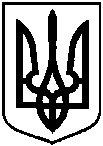 Проєкт оприлюднено«__» _______________ 2021р.Про припинення та надання                      права постійного користування земельною ділянкою за адресою:          м. Суми, вул. Римського-Корсакова, 1, площею 1,0000 га